Alisa’s WalkAlisa’s family is taking a trip to the beach. Their house is ¼ mile from the ocean. If Alisa walks to and from the beach every day, how far will she walk over 5 days? Explain how to find the total distance Alisa walked using the number line.  Write your explanation in the space below the number line.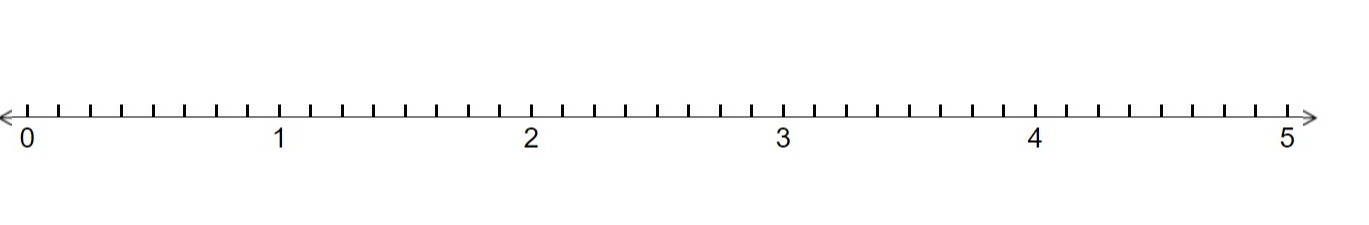 